Załącznik nr 3 do ogłoszenia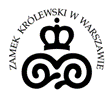 ................................................................................ 			                                                                      pieczęć wykonawcy lub wykonawców					ubiegających się wspólnie o udzielenie zamówienia     WYKAZ USŁUGw postępowaniu na kompleksową obsługę pakowania, transportu i montażu dzieł sztuki na wystawę „Zmienność Fortuny. Alegorie Hermana Hana”.ZN.26.3.31.2022Dowodami, o których mowa powyżej, są:- referencje bądź inne dokumenty wystawione przez podmiot, na rzecz którego dostawy były wykonywane, a w przypadku świadczeń okresowych lub ciągłych są wykonywane, 
a jeżeli z uzasadnionej przyczyny o obiektywnym charakterze wykonawca nie jest w stanie uzyskać tych dokumentów - oświadczenie wykonawcy.W przypadku świadczeń okresowych lub ciągłych nadal wykonywanych referencje bądź inne dokumenty potwierdzające ich należyte wykonywanie powinny być wydane nie wcześniej niż 3 miesiące przed upływem terminu składania ofert...................... dn. ...........................                                             ........................................................................podpisy osób wskazanych w dokumencie uprawniającym do występowania w obrocie prawnym lub posiadających pełnomocnictwoZgodnie z warunkami przetargu wymagane jest wykazanie, że w okresie ostatnich trzech lat przed upływem terminu składania ofert, a jeżeli okres prowadzenia działalności jest krótszy - w tym okresie, Wykonawca zrealizował usługi pakowania i transportu co najmniej 2  wystaw   w Muzeach, obejmujących zabytki malarstwa.Zamawiający żąda załączenia do oferty dowodów, że wykazane usługi zostały wykonane lub są wykonywane należycie.Lp.Opis wykonanej lub wykonywanej usługiWartość wykonanejlub wykonywanej dostawyData wykonania usługiNazwa i adres zamawiającego, 
dla którego została wykonana lub jest wykonywana usługa12